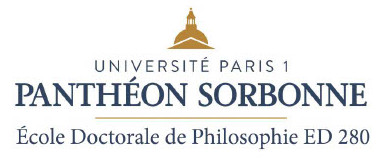 Ateliers internationauxL’écriture philosophique dans le contexte d’expériences de rencontreentre l’Occident et la ChineSéance 1 : La découverte des traditions chinoises : la mission jésuite en Chine du 16ème au 18ème siècle2 avril 2022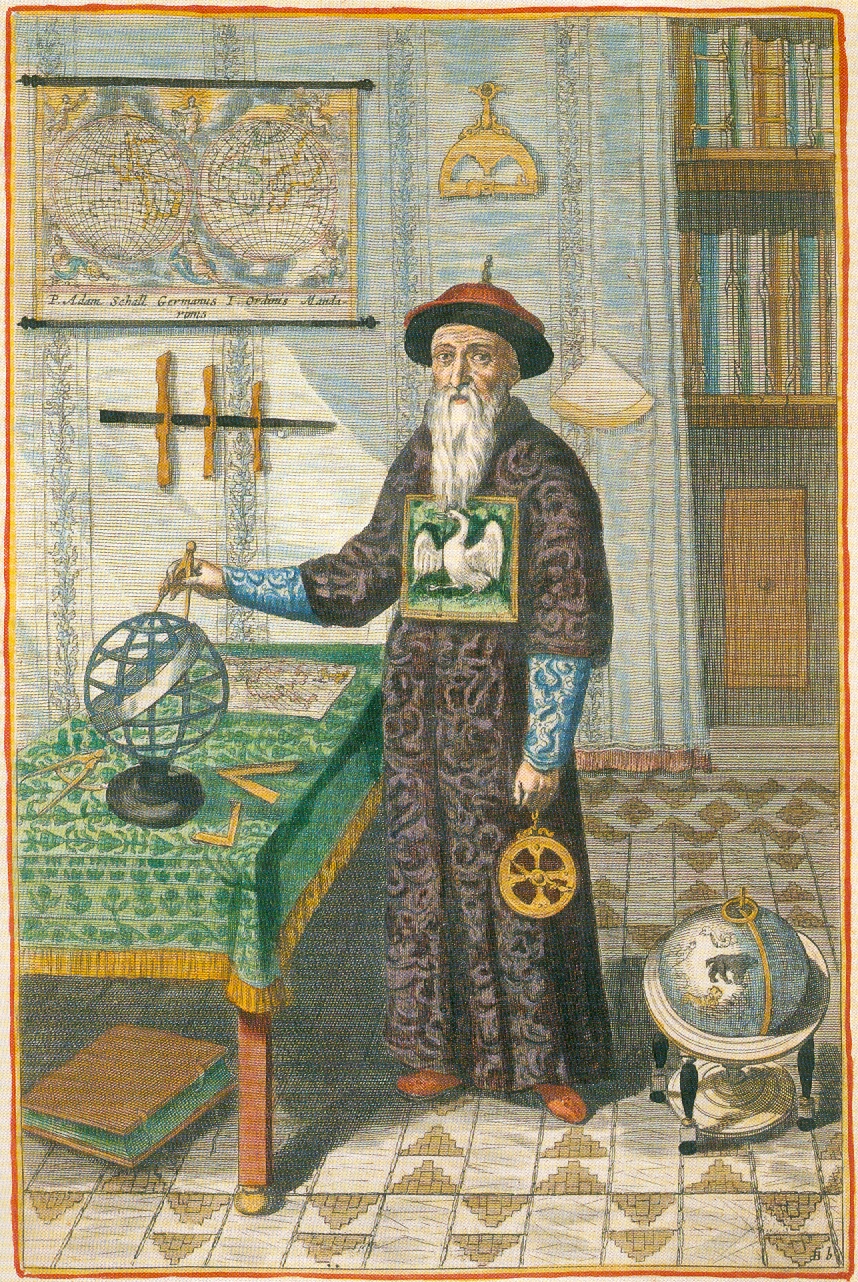 Séance 2 : 7 mai 2022Ré-explorer la Chine aux 19ème et 20ème siècles : John Dewey, Marcel Granet, I. A. Richards, Richard Wilhelm Séance 3 : 4 juin 2022Philosopher en Chine au retour de l’Occident aux 19ème et 20ème siècles : Feng Youlan, Yan Fu Séance 4 : 25 juin 2022Le New Confucianism de Hong Kong